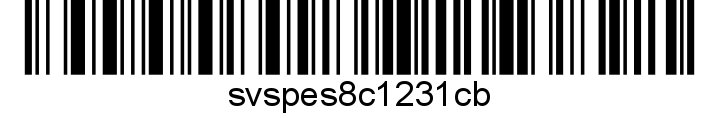 AKTIVNÍ ODKAZY K HLÁŠENÍ SOUPISU CHOVANÝCH PTÁKŮ V UZAVŘENÉM PÁSMUsoupis chovatelů v ochranném pásmu formulář https://www.svscr.cz/online-formulare/aviarni-influenza-stavy-drubeze-a-ostatnich-ptaku-v-obci/#pasmo=KOZLI-KVSC-2023-3kmsoupis chovatelů v pásmu dozoru formulář https://www.svscr.cz/online-formulare/aviarni-influenza-stavy-drubeze-a-ostatnich-ptaku-v-obci/#pasmo=KOZLI-KVSC-2023-10km